Технічні, якісні та кількісні характеристики предмета закупівліКапітальний ремонт вулиці Праці м. Умань Черкаської області, код національного класифікатора України ДК 021:2015 «Єдиний закупівельний словник» – 45453000-7 - Капітальний ремонт і реставраціяЗ урахуванням положень кошторисних норм України «Настанова з визначення вартості будівництва», затверджених наказом Мінрегіону від 01.11.2021 № 281Місце виконання робіт: 20300, Україна, Черкаська область, місто Умань, вулиця Праці.Строк виконання робіт: до 31.12.2024 року.Відомість обсягів робіт:Рис.1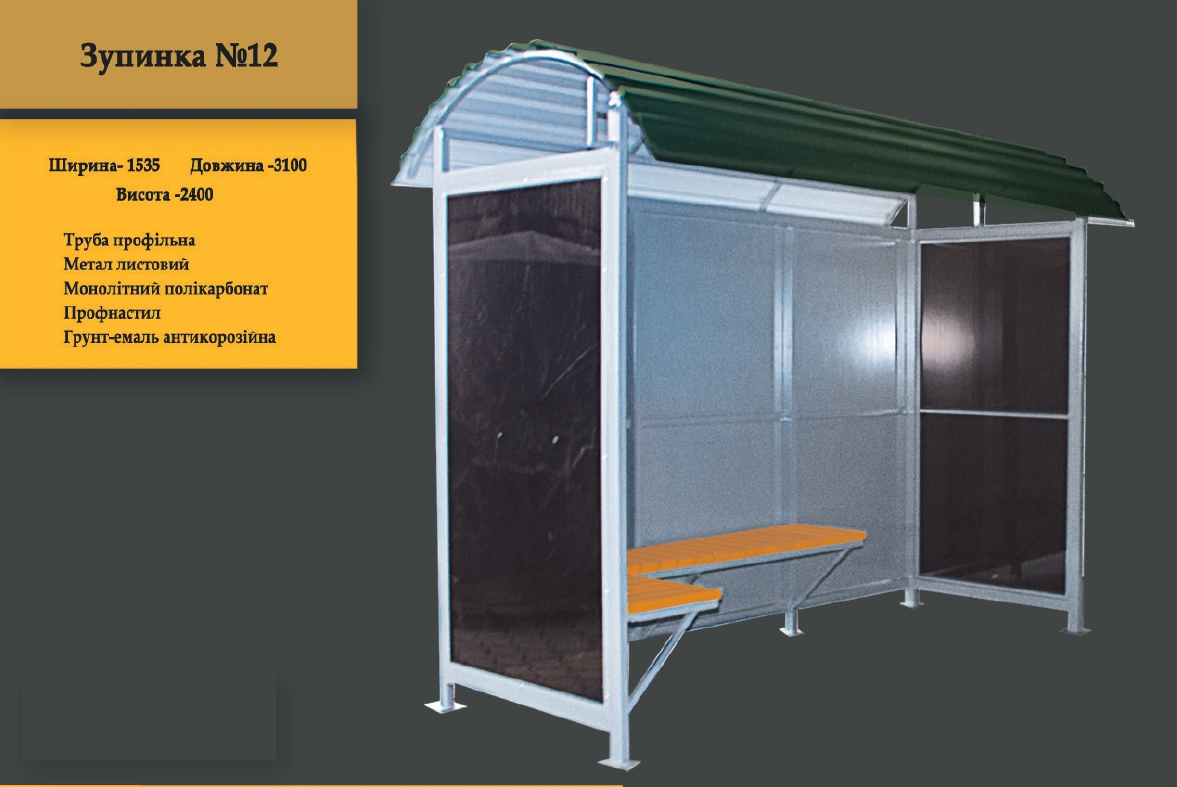 Рис. 2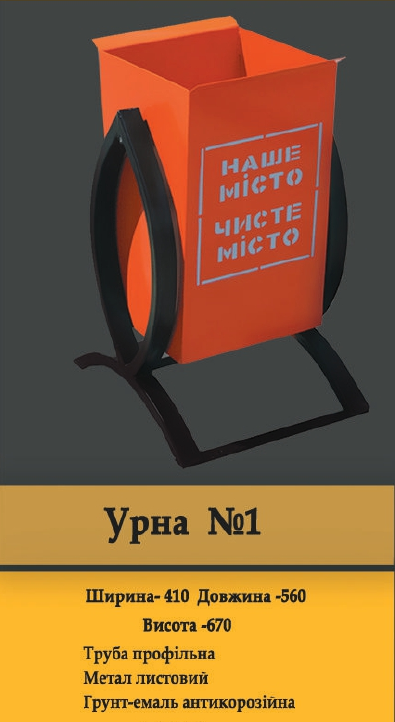 4. Затверджена проектна документація – окремими файлами з розширенням .pdf.Примітка: Усюди в тексті, де міститься найменування торгових марок, фірм, патентів, конструкцій, типів, джерело/місце походження чи виробників, або міститься посилання на конкретний процес, що характеризує продукт чи послугу певного суб’єкта господарювання чи спосіб виробництва слід розуміти «або еквівалент».Еквівалентними матеріалами, виробами, обладнанням вважаються такі, що в повному обсязі відповідають технічним та технологічним характеристикам матеріалів, виробів, обладнання, що передбачені технічними вимогами (або краще), які  передбачені проектом.У разі надання еквіваленту матеріалів, виробів, обладнання, додатково у складі пропозиції надати: таблицю – порівняння.ДОДАТОК № 1до тендерної документації№п/п№п/пНайменування робіт та витратНайменування робіт та витратОдиницявиміруОдиницявиміру  Кількість  КількістьПриміткаПримітка1122334455Локальний кошторис 02-01-01 на Капітальний ремонтЛокальний кошторис 02-01-01 на Капітальний ремонтРоздiл 1. Підготовчі роботиРоздiл 1. Підготовчі роботи11Розбирання бортових каменiв БР 100.30.18 (безповернення матеріалу)Розбирання бортових каменiв БР 100.30.18 (безповернення матеріалу)  м  м2683268322Розбирання бортових каменiв БР.100.20.8 (безповернення матеріалу)Розбирання бортових каменiв БР.100.20.8 (безповернення матеріалу)  м  м16516533Розбирання асфальтобетонних покриттiв вручну (безповернення матеріалу)Розбирання асфальтобетонних покриттiв вручну (безповернення матеріалу)  м3  м386,0186,0144Розбирання покриттiв з дрiбнорозмiрних фiгурнихелементiв мощення [ФЭМ](без повернення матеріалу)Розбирання покриттiв з дрiбнорозмiрних фiгурнихелементiв мощення [ФЭМ](без повернення матеріалу)  м2  м240440455Знімання асфальтобетонних покриттів доріг задопомогою машин для холодного фрезеруванняасфальтобетонних покриттів шириною фрезерування2100 мм та глибиною фрезерування 50 ммЗнімання асфальтобетонних покриттів доріг задопомогою машин для холодного фрезеруванняасфальтобетонних покриттів шириною фрезерування2100 мм та глибиною фрезерування 50 мм  м2  м2125081250866На кожні 10 мм зміни глибини фрезерування додаватиабо виключати  до норми 18-3-1На кожні 10 мм зміни глибини фрезерування додаватиабо виключати  до норми 18-3-1  м2  м2-12508-1250877Звалювання з кореня дерев твердих порiд, дiаметрстовбура бiльше 32 см (в зоні перевлаштуваннязупинкових майданчиків)Звалювання з кореня дерев твердих порiд, дiаметрстовбура бiльше 32 см (в зоні перевлаштуваннязупинкових майданчиків)  шт  шт6688Звалювання з кореня дерев твердих порiд, дiаметрстовбура понад 24 см до 32 см (в зоні перевлаштуваннязупинкових майданчиків)Звалювання з кореня дерев твердих порiд, дiаметрстовбура понад 24 см до 32 см (в зоні перевлаштуваннязупинкових майданчиків)  шт  шт191999Звалювання з кореня дерев твердих порiд, дiаметрстовбура понад 16 см до 24 см (в зоні перевлаштуваннязупинкових майданчиків)Звалювання з кореня дерев твердих порiд, дiаметрстовбура понад 16 см до 24 см (в зоні перевлаштуваннязупинкових майданчиків)  шт  шт661010Звалювання з кореня  дерев твердих порід, діаметрстовбура до 16 смЗвалювання з кореня  дерев твердих порід, діаметрстовбура до 16 см  шт  шт331111Корчування пнів з переміщенням до 10 м, діаметр пнябільше 34 смКорчування пнів з переміщенням до 10 м, діаметр пнябільше 34 см  пнів  пнів33331212Навантаження крон та пнів вручнуНавантаження крон та пнів вручну  т  т3,53,51313Перевезення сміття до 5 кмПеревезення сміття до 5 км  т  т3,53,51414Перевезення інших вантажів автотягачами на вiдстань 5кмПеревезення інших вантажів автотягачами на вiдстань 5км  т  т6,26,21515Демонтаж металевого автопавільйонаДемонтаж металевого автопавільйона  т  т0,460,461616Перевезення /автопавільйону на базу/ транспортомзагального призначення на вiдстань 5 кмПеревезення /автопавільйону на базу/ транспортомзагального призначення на вiдстань 5 км  т  т0,460,461717Демонтаж дорожнiх знакiв на металевих стоякахДемонтаж дорожнiх знакiв на металевих стояках  шт  шт771818Демонтаж щиткiв додавати до норм 18-61-1, 18-61-2, 18-61-3Демонтаж щиткiв додавати до норм 18-61-1, 18-61-2, 18-61-3  шт  шт19191919Демонтаж дощеприймачів без повернення матеріалуДемонтаж дощеприймачів без повернення матеріалу  шт  шт882020Демонтаж люків оглядових колодязів легких з перем. до10 м повторне використанняДемонтаж люків оглядових колодязів легких з перем. до10 м повторне використання  шт  шт992121Навантаження сміття екскаваторами на автомобілі-самоскиди, місткість ковша екскаватора 0,25 м3.Навантаження сміття екскаваторами на автомобілі-самоскиди, місткість ковша екскаватора 0,25 м3.  т  т536,26536,262222Перевезення сміття до 5 кмПеревезення сміття до 5 км  т  т1493,131493,13Роздiл 2. Дорожній  одягРоздiл 2. Дорожній  одяг2323Розливання в'яжучих матерiалiв (0,4 л/м2) ЕКШ-50Розливання в'яжучих матерiалiв (0,4 л/м2) ЕКШ-50  т  т5,00325,00322424Улаштування вирівнювального шару засфальтобетонної суміші із застосуваннямукладальників асфальтобетону (товщ. 0,08 м)Улаштування вирівнювального шару засфальтобетонної суміші із застосуваннямукладальників асфальтобетону (товщ. 0,08 м)  т  т2401,5362401,5362525Розливання в'яжучих матерiалiв (0,4 л/м2) ЕКШ-50 повирівнюючому шаруРозливання в'яжучих матерiалiв (0,4 л/м2) ЕКШ-50 повирівнюючому шару  т  т5,00325,00322626Улаштування покриття з гарячих асфальтобетоннихсумішей асфальтоукладальником при ширині смуги до 3,5 м [верхнього шару товщиною 50 мм].Улаштування покриття з гарячих асфальтобетоннихсумішей асфальтоукладальником при ширині смуги до 3,5 м [верхнього шару товщиною 50 мм].  м2  м212508125082727На кожні 5 мм змінення товщини шару додаваті абовиключати до норми 18-44-3 (додавати до товщинишару 60 мм)На кожні 5 мм змінення товщини шару додаваті абовиключати до норми 18-44-3 (додавати до товщинишару 60 мм)  м2  м212508125082828Установлення бортових каменiв БР 100.30.18 нащебеневу основу [вкл. з'їзди. в'їзди]Установлення бортових каменiв БР 100.30.18 нащебеневу основу [вкл. з'їзди. в'їзди]  м  м25572557Роздiл 3. Обстановка. З'їзди. В'їзди. Перехрестя Роздiл 3. Обстановка. З'їзди. В'їзди. Перехрестя 2929Розробка ґрунту вручну в траншеях глибиною до 2 м безкріплень з укосами, група ґрунту 2 (0,45 м)Розробка ґрунту вручну в траншеях глибиною до 2 м безкріплень з укосами, група ґрунту 2 (0,45 м)  м3  м333,833,83030Улаштування пiдстильних та вирiвнювальних шарiвоснови із гранітного відсіву (товщ. 0,15 м)Улаштування пiдстильних та вирiвнювальних шарiвоснови із гранітного відсіву (товщ. 0,15 м)  м3  м311,2511,253131Улаштування основ та покриттів з (ЩПС С-5 фр. 0-70мм) одношарових, товщиною 12 смУлаштування основ та покриттів з (ЩПС С-5 фр. 0-70мм) одношарових, товщиною 12 см  м2  м275753232На кожний 1 см зміни товщини шару основи та покриттяз піщано-гравійних сумішей додавати або виключати донорм 18-22-1, 18-22-2, 18-22-3 (додавати до товщинишару 30 см)На кожний 1 см зміни товщини шару основи та покриттяз піщано-гравійних сумішей додавати або виключати донорм 18-22-1, 18-22-2, 18-22-3 (додавати до товщинишару 30 см)  м2  м275753333Улаштування покриття з гарячих асфальтобетоннихсумішей асфальтоукладальником при ширині смуги до 3,5 м [нижнього шару товщиною 70 мм].Улаштування покриття з гарячих асфальтобетоннихсумішей асфальтоукладальником при ширині смуги до 3,5 м [нижнього шару товщиною 70 мм].  м2  м275753434На кожні 5 мм змінення товщини шару додаваті абовиключати до норми 18-44-1 (додавати до товщинишару 100 мм)На кожні 5 мм змінення товщини шару додаваті абовиключати до норми 18-44-1 (додавати до товщинишару 100 мм)  м2  м275753535Розливання в'яжучих матерiалiв (0,4 л/м2 ЕКШ-50) понижньому шару покриттяРозливання в'яжучих матерiалiв (0,4 л/м2 ЕКШ-50) понижньому шару покриття  т  т0,030,033636Улаштування покриття з гарячих асфальтобетоннихсумішей асфальтоукладальником при ширині смуги до 3,5 м [верхнього шару товщиною 50 мм].Улаштування покриття з гарячих асфальтобетоннихсумішей асфальтоукладальником при ширині смуги до 3,5 м [верхнього шару товщиною 50 мм].  м2  м275753737На кожні 5 мм змінення товщини шару додаваті абовиключати до норми 18-44-3 (додавати до товщинишару 60 мм)На кожні 5 мм змінення товщини шару додаваті абовиключати до норми 18-44-3 (додавати до товщинишару 60 мм)  м2  м275753838Розливання в'яжучих матерiалiв (0,4 л/м2) ЕКШ-50Розливання в'яжучих матерiалiв (0,4 л/м2) ЕКШ-50  т  т0,51720,51723939Улаштування покриття з гарячих асфальтобетоннихсумішей асфальтоукладальником при ширині смуги до 3,5 м [верхнього шару товщиною 50 мм].Улаштування покриття з гарячих асфальтобетоннихсумішей асфальтоукладальником при ширині смуги до 3,5 м [верхнього шару товщиною 50 мм].  м2  м2129312934040На кожні 5 мм змінення товщини шару додаваті абовиключати до норми 18-44-3 (додавати до товщинишару 60 мм)На кожні 5 мм змінення товщини шару додаваті абовиключати до норми 18-44-3 (додавати до товщинишару 60 мм)  м2  м2129312934141Розробка ґрунту вручну в траншеях глибиною до 2 м безкріплень з укосами, група ґрунту 2 [в стиснених умовах]Розробка ґрунту вручну в траншеях глибиною до 2 м безкріплень з укосами, група ґрунту 2 [в стиснених умовах]  м3  м3176,97176,974242Улаштування пiдстильних та вирiвнювальних шарiвоснови із гранітного відсіву (товщ. 0,15 м)Улаштування пiдстильних та вирiвнювальних шарiвоснови із гранітного відсіву (товщ. 0,15 м)  м3  м352,0552,054343Улаштування основ та покриттів з (ЩПС С-5 фр. 0-70мм) одношарових, товщиною 12 смУлаштування основ та покриттів з (ЩПС С-5 фр. 0-70мм) одношарових, товщиною 12 см  м2  м23473474444На кожний 1 см зміни товщини шару основи та покриттяз піщано-гравійних сумішей додавати або виключати донорм 18-22-1, 18-22-2, 18-22-3 (додавати до товщинишару 30 см)На кожний 1 см зміни товщини шару основи та покриттяз піщано-гравійних сумішей додавати або виключати донорм 18-22-1, 18-22-2, 18-22-3 (додавати до товщинишару 30 см)  м2  м23473474545Улаштування покриття з гарячих асфальтобетоннихсумішей асфальтоукладальником при ширині смуги до 3,5 м [верхнього шару товщиною 50 мм].Улаштування покриття з гарячих асфальтобетоннихсумішей асфальтоукладальником при ширині смуги до 3,5 м [верхнього шару товщиною 50 мм].  м2  м23473474646На кожні 5 мм змінення товщини шару додаваті абовиключати до норми 18-44-3 (додавати до товщинишару 60 мм)На кожні 5 мм змінення товщини шару додаваті абовиключати до норми 18-44-3 (додавати до товщинишару 60 мм)  м2  м234734747Улаштування пiдстильних та вирiвнювальних шарiвоснови iз ЩПС С-7 (середньою товщиною 0,10 м)Улаштування пiдстильних та вирiвнювальних шарiвоснови iз ЩПС С-7 (середньою товщиною 0,10 м)Улаштування пiдстильних та вирiвнювальних шарiвоснови iз ЩПС С-7 (середньою товщиною 0,10 м)  м3  м318,218,248Улаштування покриття з гарячих асфальтобетоннихсумішей асфальтоукладальником при ширині смуги до 3,5 м [верхнього шару товщиною 50 мм].Улаштування покриття з гарячих асфальтобетоннихсумішей асфальтоукладальником при ширині смуги до 3,5 м [верхнього шару товщиною 50 мм].Улаштування покриття з гарячих асфальтобетоннихсумішей асфальтоукладальником при ширині смуги до 3,5 м [верхнього шару товщиною 50 мм].  м2  м218218249На кожні 5 мм змінення товщини шару додаваті абовиключати до норми 18-44-3 (додавати до товщинишару 60 мм)На кожні 5 мм змінення товщини шару додаваті абовиключати до норми 18-44-3 (додавати до товщинишару 60 мм)На кожні 5 мм змінення товщини шару додаваті абовиключати до норми 18-44-3 (додавати до товщинишару 60 мм)  м2  м218218250Розливання в'яжучих матерiалiв (0,4 л/м2) ЕКШ-50Розливання в'яжучих матерiалiв (0,4 л/м2) ЕКШ-50Розливання в'яжучих матерiалiв (0,4 л/м2) ЕКШ-50  т  т0,04880,048851Улаштування вирівнювального шару засфальтобетонної суміші із застосуваннямукладальників асфальтобетону (товщ. 0,05 м)Улаштування вирівнювального шару засфальтобетонної суміші із застосуваннямукладальників асфальтобетону (товщ. 0,05 м)Улаштування вирівнювального шару засфальтобетонної суміші із застосуваннямукладальників асфальтобетону (товщ. 0,05 м)  т  т14,6414,6452Розливання в'яжучих матерiалiв (0,4 л/м2) ЕКШ-50 повирівнюючому шаруРозливання в'яжучих матерiалiв (0,4 л/м2) ЕКШ-50 повирівнюючому шаруРозливання в'яжучих матерiалiв (0,4 л/м2) ЕКШ-50 повирівнюючому шару  т  т0,04880,048853Улаштування покриття з гарячих асфальтобетоннихсумішей асфальтоукладальником при ширині смуги до 3,5 м [верхнього шару товщиною 50 мм].Улаштування покриття з гарячих асфальтобетоннихсумішей асфальтоукладальником при ширині смуги до 3,5 м [верхнього шару товщиною 50 мм].Улаштування покриття з гарячих асфальтобетоннихсумішей асфальтоукладальником при ширині смуги до 3,5 м [верхнього шару товщиною 50 мм].  м2  м212212254На кожні 5 мм змінення товщини шару додаваті абовиключати до норми 18-44-3 (додавати до товщинишару 60 мм)На кожні 5 мм змінення товщини шару додаваті абовиключати до норми 18-44-3 (додавати до товщинишару 60 мм)На кожні 5 мм змінення товщини шару додаваті абовиключати до норми 18-44-3 (додавати до товщинишару 60 мм)  м2  м2122122Роздiл 4. Влаштування зупинкових майданчиківгромадського транспортуРоздiл 4. Влаштування зупинкових майданчиківгромадського транспортуРоздiл 4. Влаштування зупинкових майданчиківгромадського транспорту55Розливання в'яжучих матерiалiв (0,4 л/м2) ЕКШ-50Розливання в'яжучих матерiалiв (0,4 л/м2) ЕКШ-50Розливання в'яжучих матерiалiв (0,4 л/м2) ЕКШ-50  т  т0,00760,007656Улаштування вирівнювального шару засфальтобетонної суміші із застосуваннямукладальників асфальтобетону (товщ, 0,08 м)Улаштування вирівнювального шару засфальтобетонної суміші із застосуваннямукладальників асфальтобетону (товщ, 0,08 м)Улаштування вирівнювального шару засфальтобетонної суміші із застосуваннямукладальників асфальтобетону (товщ, 0,08 м)  т  т3,6483,64857Розливання в'яжучих матерiалiв (0,4 л/м2 ЕКШ-50) повирівнюючому шару покриттяРозливання в'яжучих матерiалiв (0,4 л/м2 ЕКШ-50) повирівнюючому шару покриттяРозливання в'яжучих матерiалiв (0,4 л/м2 ЕКШ-50) повирівнюючому шару покриття  т  т0,00760,007658Улаштування покриття з гарячих асфальтобетоннихсумішей асфальтоукладальником при ширині смуги до 3,5 м [верхнього шару товщиною 50 мм].Улаштування покриття з гарячих асфальтобетоннихсумішей асфальтоукладальником при ширині смуги до 3,5 м [верхнього шару товщиною 50 мм].Улаштування покриття з гарячих асфальтобетоннихсумішей асфальтоукладальником при ширині смуги до 3,5 м [верхнього шару товщиною 50 мм].  м2  м2191959На кожні 5 мм змінення товщини шару додаваті абовиключати до норми 18-44-3 (додавати до товщинишару 60 мм)На кожні 5 мм змінення товщини шару додаваті абовиключати до норми 18-44-3 (додавати до товщинишару 60 мм)На кожні 5 мм змінення товщини шару додаваті абовиключати до норми 18-44-3 (додавати до товщинишару 60 мм)  м2  м2191960Розробка ґрунту вручну в траншеях глибиною до 2 м безкріплень з укосами, група ґрунту 2Розробка ґрунту вручну в траншеях глибиною до 2 м безкріплень з укосами, група ґрунту 2Розробка ґрунту вручну в траншеях глибиною до 2 м безкріплень з укосами, група ґрунту 2  м3  м321521561Улаштування пiдстильних та вирiвнювальних шарiвоснови із гранітного відсіву (товщ. 0,15 м)Улаштування пiдстильних та вирiвнювальних шарiвоснови із гранітного відсіву (товщ. 0,15 м)Улаштування пiдстильних та вирiвнювальних шарiвоснови із гранітного відсіву (товщ. 0,15 м)  м3  м353,453,462Улаштування основ та покриттів з (ЩПС С-5 фр. 0-70мм) одношарових, товщиною 12 смУлаштування основ та покриттів з (ЩПС С-5 фр. 0-70мм) одношарових, товщиною 12 смУлаштування основ та покриттів з (ЩПС С-5 фр. 0-70мм) одношарових, товщиною 12 см  м2  м235635663На кожний 1 см зміни товщини шару основи та покриттяз піщано-гравійних сумішей додавати або виключати донорм 18-22-1, 18-22-2, 18-22-3 (додавати до товщинишару 30 см)На кожний 1 см зміни товщини шару основи та покриттяз піщано-гравійних сумішей додавати або виключати донорм 18-22-1, 18-22-2, 18-22-3 (додавати до товщинишару 30 см)На кожний 1 см зміни товщини шару основи та покриттяз піщано-гравійних сумішей додавати або виключати донорм 18-22-1, 18-22-2, 18-22-3 (додавати до товщинишару 30 см)  м2  м235635664Улаштування покриття з гарячих асфальтобетоннихсумішей асфальтоукладальником при ширині смуги до 3,5 м [нижнього шару товщиною 70 мм].Улаштування покриття з гарячих асфальтобетоннихсумішей асфальтоукладальником при ширині смуги до 3,5 м [нижнього шару товщиною 70 мм].Улаштування покриття з гарячих асфальтобетоннихсумішей асфальтоукладальником при ширині смуги до 3,5 м [нижнього шару товщиною 70 мм].  м2  м235635665На кожні 5 мм змінення товщини шару додаваті абовиключати до норми 18-44-1 (додавати до товщинишару 100 мм)На кожні 5 мм змінення товщини шару додаваті абовиключати до норми 18-44-1 (додавати до товщинишару 100 мм)На кожні 5 мм змінення товщини шару додаваті абовиключати до норми 18-44-1 (додавати до товщинишару 100 мм)  м2  м235635666Розливання в'яжучих матерiалiв (0,4 л/м2 ЕКШ-50) понижньому шару покриттяРозливання в'яжучих матерiалiв (0,4 л/м2 ЕКШ-50) понижньому шару покриттяРозливання в'яжучих матерiалiв (0,4 л/м2 ЕКШ-50) понижньому шару покриття  т  т0,14240,142467Улаштування покриття з гарячих асфальтобетоннихсумішей асфальтоукладальником при ширині смуги до 3,5 м [верхнього шару товщиною 50 мм].Улаштування покриття з гарячих асфальтобетоннихсумішей асфальтоукладальником при ширині смуги до 3,5 м [верхнього шару товщиною 50 мм].Улаштування покриття з гарячих асфальтобетоннихсумішей асфальтоукладальником при ширині смуги до 3,5 м [верхнього шару товщиною 50 мм].  м2  м235635668На кожні 5 мм змінення товщини шару додаваті абовиключати до норми 18-44-3 (додавати до товщинишару 60 мм)На кожні 5 мм змінення товщини шару додаваті абовиключати до норми 18-44-3 (додавати до товщинишару 60 мм)На кожні 5 мм змінення товщини шару додаваті абовиключати до норми 18-44-3 (додавати до товщинишару 60 мм)  м2  м235635669Установлення бортових каменiв БР 100.30.18 нащебеневу основуУстановлення бортових каменiв БР 100.30.18 нащебеневу основуУстановлення бортових каменiв БР 100.30.18 нащебеневу основу  м  м222222Роздiл 5. Влаштування тротуарів, площадок, підавтопавільон, посадкових майданчиківРоздiл 5. Влаштування тротуарів, площадок, підавтопавільон, посадкових майданчиків70Улаштування основи тротуарів із шебеню гранітного(фр.20-40 мм) за товщини шару 12 смУлаштування основи тротуарів із шебеню гранітного(фр.20-40 мм) за товщини шару 12 см  м2  м22934293471Улаштування основи тротуарів із щебеню гранітного, зазміни товщини на кожен 1 см додавати або вилучатидо/з норми 27-17-1 (вилучати до товщини шару 8 см)Улаштування основи тротуарів із щебеню гранітного, зазміни товщини на кожен 1 см додавати або вилучатидо/з норми 27-17-1 (вилучати до товщини шару 8 см)  м2  м2-2934-293472Улаштування одношарових асфальтобетоннихпокриттів доріжок та тротуарів із дрібнозернистоїасфальтобетонної суміші товщиною 3 смУлаштування одношарових асфальтобетоннихпокриттів доріжок та тротуарів із дрібнозернистоїасфальтобетонної суміші товщиною 3 см  м2  м22934293473На кожні 0,5 см зміни товщини шару додавати абовиключати до норми 18-46-1 (додавати до товщинишару 4 см)На кожні 0,5 см зміни товщини шару додавати абовиключати до норми 18-46-1 (додавати до товщинишару 4 см)  м2  м22934293474Розробка ґрунту вручну в траншеях глибиною до 2 м безкріплень з укосами, група ґрунту 2Розробка ґрунту вручну в траншеях глибиною до 2 м безкріплень з укосами, група ґрунту 2  м3  м381,2881,2875Улаштування основи тротуарів із шебеню гранітного(фр.20-40 мм) за товщини шару 12 смУлаштування основи тротуарів із шебеню гранітного(фр.20-40 мм) за товщини шару 12 см  м2  м250850876Улаштування одношарових асфальтобетоннихпокриттів доріжок та тротуарів із дрібнозернистоїасфальтобетонної суміші товщиною 3 смУлаштування одношарових асфальтобетоннихпокриттів доріжок та тротуарів із дрібнозернистоїасфальтобетонної суміші товщиною 3 см  м2  м250850877На кожні 0,5 см зміни товщини шару додавати абовиключати до норми 18-46-1 (додавати до товщинишару 5 см)На кожні 0,5 см зміни товщини шару додавати абовиключати до норми 18-46-1 (додавати до товщинишару 5 см)  м2  м250850878Улаштування основи в'їздів у двори із шебенюгранітного (фр.20-40 мм) за товщини шару 12 смУлаштування основи в'їздів у двори із шебенюгранітного (фр.20-40 мм) за товщини шару 12 см  м2  м221421479Улаштування основи тротуарів із шебеню гранітного, зазміни товщини на кожен 1 см додавати або вилучатидо/з норми 27-17-1 (додавати до товщини шару 15 см)Улаштування основи тротуарів із шебеню гранітного, зазміни товщини на кожен 1 см додавати або вилучатидо/з норми 27-17-1 (додавати до товщини шару 15 см)  м2  м221421480Розливання в'яжучих матерiалiв (2,0 л/м2) ЕКШ-50 пощебеневій основіРозливання в'яжучих матерiалiв (2,0 л/м2) ЕКШ-50 пощебеневій основі  т  т0,4280,42881Улаштування одношарових асфальтобетоннихпокриттів доріжок та тротуарів на в'їздах у двори іздрібнозернистої асфальтобетонної суміші товщиною 3смУлаштування одношарових асфальтобетоннихпокриттів доріжок та тротуарів на в'їздах у двори іздрібнозернистої асфальтобетонної суміші товщиною 3см  м2  м221421482На кожні 0,5 см зміни товщини шару додавати абовиключати до норми 18-46-1 (додавати до товщинишару 5 см)На кожні 0,5 см зміни товщини шару додавати абовиключати до норми 18-46-1 (додавати до товщинишару 5 см)  м2  м221421483Улаштування пiдстильних та вирiвнювальних шарiвоснови із гранітного відсіву (товщ. 0,12 м)Улаштування пiдстильних та вирiвнювальних шарiвоснови із гранітного відсіву (товщ. 0,12 м)  м3  м38,768,7684Улаштування основи в'їздів у двори із шебенюгранітного (фр.20-40 мм) за товщини шару 12 смУлаштування основи в'їздів у двори із шебенюгранітного (фр.20-40 мм) за товщини шару 12 см  м2  м2737385Улаштування основи тротуарів із щебенево-піщаноїсуміші , за зміни товщини на кожен 1 см додавати абовилучати до/з норми 27-17-1 (додавати до товщинишару 15 см)Улаштування основи тротуарів із щебенево-піщаноїсуміші , за зміни товщини на кожен 1 см додавати абовилучати до/з норми 27-17-1 (додавати до товщинишару 15 см)  м2  м2737386Розливання в'яжучих матерiалiв (2,0 л/м2) ЕКШ-50 пощебеневій основіРозливання в'яжучих матерiалiв (2,0 л/м2) ЕКШ-50 пощебеневій основі  т  т0,1460,14687Улаштування одношарових асфальтобетоннихпокриттів доріжок та тротуарів на в'їздах у двори іздрібнозернистої асфальтобетонної суміші товщиною 3смУлаштування одношарових асфальтобетоннихпокриттів доріжок та тротуарів на в'їздах у двори іздрібнозернистої асфальтобетонної суміші товщиною 3см  м2  м2737388На кожні 0,5 см зміни товщини шару додавати абовиключати до норми 18-46-1 (додавати до товщинишару 5 см)На кожні 0,5 см зміни товщини шару додавати абовиключати до норми 18-46-1 (додавати до товщинишару 5 см)  м2  м2737389Установлення бортових каменiв БР 100.30.18 нащебеневу основу [на в'їздах]Установлення бортових каменiв БР 100.30.18 нащебеневу основу [на в'їздах]  м  м32532590Установлення бетонних поребриків на бетонну основуУстановлення бетонних поребриків на бетонну основу  м  м38083808Роздiл 6. Влаштування автопавільйонуРоздiл 6. Влаштування автопавільйону91Розробка ґрунту вручну в траншеях глибиною до 2 м безкріплень з укосами, група ґрунту 2Розробка ґрунту вручну в траншеях глибиною до 2 м безкріплень з укосами, група ґрунту 2  м3  м31,51,592Монтаж автопавільйонів масою понад 0,25 тМонтаж автопавільйонів масою понад 0,25 т  т  т22Зупинка № 12. – 4 шт. ТОВ «Монастирищенський котельний завод». Рис. 1  Зупинка № 12. – 4 шт. ТОВ «Монастирищенський котельний завод». Рис. 1  1234593Улаштування основи щебеневої під стійки  м30,2494Улаштування бетонної підготовки [фундаментавтопавільйону В22,5]  м30,895Монтаж кошика для сміття  шт25Урна № 1. ТОВ «Монастирищенський котельний завод». Рис. 2 Роздiл 7. Влаштування підвищенного пішохідногопереходу96Розливання в'яжучих матерiалiв (0,4 л/м2) ЕКШ-50  т0,047697Улаштування шару з асфальтобетонної суміші іззастосуванням укладальників асфальтобетону  т16,8Роздiл 8. Відновлення конструкції дорожнього одягу взоні перевлаштування борту98Улаштування підсилення одношарових основ товщиною15 см із щебеню фракції 40-70 мм з межею міцності настиск понад 98,1 МПа [1000 кг/см2]  м2261899На кожний 1 см зміни товщини шару додавати абовиключати до норм 18-23-1, 18-23-2, 18-23-3 (вилучатидо товщини шару 12 см)  м2-2618Роздiл 9. Відновлення  конструкції тротуару в зоніперевлаштування борту100Влаштування основ пiд тротуари товщиною 12 см iзщебеню  м219101Улаштування одношарових асфальтобетоннихпокриттів доріжок та тротуарів із дрібнозернистоїасфальтобетонної суміші товщиною 3 см  м219102На кожні 0,5 см зміни товщини шару додавати абовиключати до норми 18-46-1  м219103Планування узбіч ручним способом, група ґрунту 2(проїзна частина)  м22940104Планування узбіч ручним способом, група ґрунту 2(тротуари)  м22200Роздiл 10. Перевлаштування комунікацій105Ремонт окремих ділянок залізобетонних горловиноглядових каналізаційних колодязів із заміною люка,поверхня з твердим покриттям (перевлаштуванняколодязів дощеприймачів до проектного рівня покриття)  колодязь8106Перекладання горловин цегляних колодязів трирядовоюкладкою  шт9Роздiл 11. Влаштування підпірної стінки107Розробка ґрунту в траншеях та котлованахекскаваторами місткістю ковша 0,25 м3 знавантаженням на автомобілі-самоскиди, група ґрунту 2  м35,85108Перевезення ґрунту до 5 км  т8,4875109Улаштування основи щебеневої під підпірну стінку  м30,45110Улаштування підпірної стінки із бутового каменю  м34,16111Засипання вручну траншей, пазух котлованів та ям,група ґрунту 2  м31Вiддiл 1. Організація дорожнього руху112Установлення дорожнього дзеркала  шт1113Установлення дорожніх знаків на металевих стояках  шт75114При установленні додаткових щитків додавати до норм18-61-1, 18-61-2, 18-61-3  шт61115Розмічання [точкування] покриття автомобільної дорогивручну /проведення робiт на однiй половинi проїзноїчастини при систематичному русi транспорту на другiй/  км лінії3,882116Нанесення горизонтальної дорожньої розмітки фарбоюмаркірувальними машинами, тип лінії 1.1 /проведенняробiт на однiй половинi проїзної частини присистематичному русi транспорту на другiй/  км лінії0,571117Нанесення горизонтальної дорожньої розмітки фарбоюмаркірувальними машинами, тип лінії 1.2 /проведенняробiт на однiй половинi проїзної частини присистематичному русi транспорту на другiй/  км лінії2,07118Нанесення горизонтальної дорожньої розмітки фарбоюмаркірувальними машинами, тип лінії 1.5 /проведенняробiт на однiй половинi проїзної частини присистематичному русi транспорту на другiй/  км лінії0,234119Нанесення горизонтальної дорожньої розмітки фарбоюмаркірувальними машинами, тип лінії 1.6 /проведенняробiт на однiй половинi проїзної частини присистематичному русi транспорту на другiй/  км лінії0,381120Нанесення горизонтальної дорожньої розмітки фарбоюмаркірувальними машинами, тип лінії 1.7 /проведенняробiт на однiй половинi проїзної частини присистематичному русi транспорту на другiй/  км лінії0,486121Нанесення горизонтальної дорожньої розмітки фарбоюмаркірувальними машинами, тип лінії 1.11 /проведенняробiт на однiй половинi проїзної частини присистематичному русi транспорту на другiй/ /під часнанесення розмітки типу ліній 1.3, 1.9, 1.11 фарбою задва проходи маркірувальної машини/  км лінії0,14122Нанесення горизонтальної дорожньої розмітки фарбоювручну по трафарету, тип лінії 1.13 /проведення робiт наоднiй половинi проїзної частини при систематичномурусi транспорту на другiй/  м22,45123Нанесення горизонтальної дорожньої розмітки фарбоювручну по трафарету, тип лінії 1.14.1 /проведення робiтна однiй половинi проїзної частини при систематичномурусi транспорту на другiй/  м296124Нанесення горизонтальної дорожньої розмітки фарбоювручну по трафарету, тип лінії 1.14.2 /проведення робiтна однiй половинi проїзної частини при систематичномурусi транспорту на другiй/  м2316125Нанесення горизонтальної дорожньої розмітки фарбоювручну по трафарету, тип лінії 1.16.1 /проведення робiтна однiй половинi проїзної частини при систематичномурусi транспорту на другiй/  м24126Нанесення горизонтальної дорожньої розмітки фарбоювручну по трафарету, тип лінії 1.20 /проведення робiт наоднiй половинi проїзної частини при систематичномурусi транспорту на другiй/  м21,25127Нанесення горизонтальної дорожньої розмітки фарбоювручну по трафарету, тип лінії 1.39.1 /проведення робiтна однiй половинi проїзної частини при систематичномурусi транспорту на другiй/  м23,8128Нанесення горизонтальної дорожньої розмітки фарбоювручну по трафарету, тип лінії 1.39.2 /проведення робiтна однiй половинi проїзної частини при систематичномурусi транспорту на другiй/  м23129Нанесення вертикальної дорожньої розмітки фарбоювручну по трафарету, тип лінії 2.3.3  м20,26130Нанесення вертикальної дорожньої розмітки фарбоювручну, тип лінії 2.6  м28,2131Улаштування перильних огорож доріг із сталі наметалевих стовпах  м548132Установлення стовпчиків сигнальних  шт28